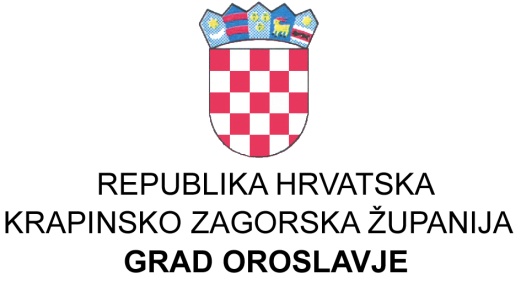 GRADSKO VIJEĆEKLASA: 400-01/23-01/01UBROJ: 2140-4-1-23-2Oroslavje, 07.06.2023.	Temeljem članka 67.  Zakona o komunalnom gospodarstvu (N.N. broj: 68/2018, 110/2018, 32/2020) te članka 32. Statuta grada Oroslavja (Službeni glasnik Krapinsko zagorske županije broj 16/09. i 13/13. i 19/18)  Gradsko vijeće na svojoj 27. sjednici održanoj dana 07.06.2023.godine, nije donijeloGODIŠNJE IZVRŠENJE PROGRAMAGRADNJE OBJEKATA I UREĐAJA KOMUNALNEINFRASTRUKTURE NA PODRUČJU GRADA OROSLAVJAZA 2022. GODINUČlanak 2.Članak 3.	Godišnje izvršenje programa  objavit će se u Službenom glasniku Krapinsko-zagorske županije i na web stranicama grada Oroslavja.					 			PREDSJEDNIK		                      				     Gradskog vijeća Oroslavje                 								Ivan Tuđa, profČlanak 1.Članak 1.Članak 1.Članak 1.Članak 1.Članak 1.Članak 1. Ovim Programom građenja komunalne infrastrukture (u daljnjem tekstu: Program) određene su građevine komunalne infrastrukture koje će se:  Ovim Programom građenja komunalne infrastrukture (u daljnjem tekstu: Program) određene su građevine komunalne infrastrukture koje će se:  Ovim Programom građenja komunalne infrastrukture (u daljnjem tekstu: Program) određene su građevine komunalne infrastrukture koje će se:  Ovim Programom građenja komunalne infrastrukture (u daljnjem tekstu: Program) određene su građevine komunalne infrastrukture koje će se:  Ovim Programom građenja komunalne infrastrukture (u daljnjem tekstu: Program) određene su građevine komunalne infrastrukture koje će se: graditi radi uređenja neuređenih dijelova građevinskog područja,graditi radi uređenja neuređenih dijelova građevinskog područja,graditi u uređenim dijelovima građevinskog područja, graditi u uređenim dijelovima građevinskog područja, graditi izvan građevinskog područja,graditi izvan građevinskog područja,rekonstruirati, uklanjati.rekonstruirati, uklanjati.Građevine komunalne infrastrukture jesu: Građevine komunalne infrastrukture jesu: Građevine komunalne infrastrukture jesu: Građevine komunalne infrastrukture jesu: Građevine komunalne infrastrukture jesu: Građevine komunalne infrastrukture jesu: - nerazvrstane ceste, - nerazvrstane ceste, - nerazvrstane ceste, - nerazvrstane ceste, - nerazvrstane ceste, - nerazvrstane ceste, - nerazvrstane ceste, - javne prometne površine na kojima nije dopušten promet motornih vozila (nogostupi, biciklističke staze, trgovi),- javne prometne površine na kojima nije dopušten promet motornih vozila (nogostupi, biciklističke staze, trgovi),- javne prometne površine na kojima nije dopušten promet motornih vozila (nogostupi, biciklističke staze, trgovi),- javne prometne površine na kojima nije dopušten promet motornih vozila (nogostupi, biciklističke staze, trgovi),- javne prometne površine na kojima nije dopušten promet motornih vozila (nogostupi, biciklističke staze, trgovi),- javne prometne površine na kojima nije dopušten promet motornih vozila (nogostupi, biciklističke staze, trgovi),- javne prometne površine na kojima nije dopušten promet motornih vozila (nogostupi, biciklističke staze, trgovi),- javna parkirališta, - javna parkirališta, - javna parkirališta, - javna parkirališta, - javna parkirališta, - javna parkirališta, - javna parkirališta, - javne zelene površine (parkovi, drvoredi, dječja igrališta, športski i rekreacijski prostori), - javne zelene površine (parkovi, drvoredi, dječja igrališta, športski i rekreacijski prostori), - javne zelene površine (parkovi, drvoredi, dječja igrališta, športski i rekreacijski prostori), - javne zelene površine (parkovi, drvoredi, dječja igrališta, športski i rekreacijski prostori), - javne zelene površine (parkovi, drvoredi, dječja igrališta, športski i rekreacijski prostori), - javne zelene površine (parkovi, drvoredi, dječja igrališta, športski i rekreacijski prostori), - javne zelene površine (parkovi, drvoredi, dječja igrališta, športski i rekreacijski prostori), - građevine i uređaji javne namjene (nadstrešnice, zdenci, fontane, spomenici), - građevine i uređaji javne namjene (nadstrešnice, zdenci, fontane, spomenici), - građevine i uređaji javne namjene (nadstrešnice, zdenci, fontane, spomenici), - građevine i uređaji javne namjene (nadstrešnice, zdenci, fontane, spomenici), - građevine i uređaji javne namjene (nadstrešnice, zdenci, fontane, spomenici), - građevine i uređaji javne namjene (nadstrešnice, zdenci, fontane, spomenici), - građevine i uređaji javne namjene (nadstrešnice, zdenci, fontane, spomenici), - javna rasvjeta,- javna rasvjeta,- javna rasvjeta,- javna rasvjeta,- javna rasvjeta,- javna rasvjeta,- javna rasvjeta,- groblja i mrtvačnice, - građevine namijenjene obavljanju javnog prijevoza.Program je izvršen kako slijedi:Program je izvršen kako slijedi:1. Izgradnja nogostupa1. Izgradnja nogostupaPlan 2022 (1)Plan-preraspodjela  2022. (2)Izvršenje 31.12.2022. (3)INDEKS (4) 3/2Izgradnja nogostupaIzgradnja nogostupa1.350.000,001.350.000,00380.705,4328,201.350.000,001.350.000,00380.705,4328,20Izvori financiranjaIzvori financiranja9.1. Preneseni višak prihoda9.1. Preneseni višak prihoda1.000.000,001.000.000,00--5.6.5.  Kapitalne pomoći ŽP -izvanproračunski korisnik ŽUC5.6.5.  Kapitalne pomoći ŽP -izvanproračunski korisnik ŽUC350.000,00350.000,00--8.1.2. Namjenski prihodi od zaduživanja od kreditnih institucija8.1.2. Namjenski prihodi od zaduživanja od kreditnih institucija--380.705,43-1.350.000,001.350.000,00380.705,4328,202. Rekonstrukcija i asfaltiranje cesta u naseljima i radnoj zoni2. Rekonstrukcija i asfaltiranje cesta u naseljima i radnoj zoniPlan 2022 (1)Plan-preraspodjela  2022. (2)Izvršenje 31.12.2022. (3)INDEKS (4) 3/2Rekonstrukcija i asfaltiranje cesta u naseljimaRekonstrukcija i asfaltiranje cesta u naseljima3.010.000,002.931.240,00839.030,5328,623.010.000,002.931.240,00839.030,5328,62Izvori financiranjaIzvori financiranja6.2. Kapitalne donacija građana6.2. Kapitalne donacija građana10.000,0010.000,009.350,0093,504.8. Komunalni doprinos4.8. Komunalni doprinos658.727,00625.791,00325.186,8349,374.9.1. Komunalna naknada4.9.1. Komunalna naknada941.273,00895.449,00--8.1.2. Namjenski prihodi od zaduživanja od kreditnih institucija8.1.2. Namjenski prihodi od zaduživanja od kreditnih institucija--484.443,70-9.1. 2.Preneseni višak prihoda (asfaltiranje-kapitalne donacije građana)9.1. 2.Preneseni višak prihoda (asfaltiranje-kapitalne donacije građana)1.400.000,001.400.000,0020.050,001,433.010.000,002.931.240,00839.030,5327,873. Izgradnja objekata oborinske odvodnje3. Izgradnja objekata oborinske odvodnjePlan 2022 (1)Plan-preraspodjela  2022. (2)Izvršenje 31.12.2022. (3)INDEKS (4) 3/2Oborinska odvodnja - radovi i materijalOborinska odvodnja - radovi i materijal30.000,0030.000,00--30.000,0030.000,00--Izvori financiranjaIzvori financiranja4.1.  Prihodi za posebne namjene4.1.  Prihodi za posebne namjene20.000,0020.000,00--4.9.1. Komunalna naknada4.9.1. Komunalna naknada10.000,0010.000,00--30.000,0030.000,00--4.  Uređenje dječjih igrališta4.  Uređenje dječjih igralištaPlan 2022 (1)Plan-preraspodjela  2022. (2)Izvršenje 31.12.2022. (3)INDEKS (4) 3/2Nabava nove opreme za dječja igralištaNabava nove opreme za dječja igrališta21.273,0020.273,0019.095,0094,19Dodatna ulaganja na postojećim igralištimaDodatna ulaganja na postojećim igralištima8.727,008.527,008.500,0099,6830.000,0028.800,0027.595,0095,82Izvori financiranjaIzvori financiranja1.1.  Opći prihodi i primici1.1.  Opći prihodi i primici8.727,008.527,008.500,0099,684.8. Komunalni doprinos4.8. Komunalni doprinos21.273,0020.273,0019.095,0094,1930.000,0028.800,0027.595,0095,825. Uređenje groblja5. Uređenje grobljaPlan 2022 (1)Plan-preraspodjela  2022. (2)Izvršenje 31.12.2022. (3)INDEKS (4) 3/2Kupnja zemljišta za proširenje Gradskog grobljaKupnja zemljišta za proširenje Gradskog groblja200.000,00190.000,00--Dodatna ulaganja - uređenjeDodatna ulaganja - uređenje20.000,0019.000,0011.835,0062,29220.000,00209.000,0011.835,005,66Izvori financiranjaIzvori financiranja1.1.  Opći prihodi i primici1.1.  Opći prihodi i primici70.000,0066.500,00--4.9.2. Naknada za groblje4.9.2. Naknada za groblje150.000,00142.500,0011.835,008,31220.000,00209.000,0011.835,005,666.  Izgradnja radne zone6.  Izgradnja radne zonePlan 2022 (1)Plan-preraspodjela  2022. (2)Izvršenje 31.12.2022. (3)INDEKS (4) 3/2Izgradnja komunalne infrastruktureIzgradnja komunalne infrastrukture200.000,00190.000,00--200.000,00190.000,00--Izvori financiranjaIzvori financiranja4.8. Komunalni doprinos4.8. Komunalni doprinos200.000,00190.000,00--4.1. Prihodi za posebne namjene4.1. Prihodi za posebne namjene----200.000,00190.000,00--7. Izgradnja komunalne infrastrukture novih stambenih zgrada7. Izgradnja komunalne infrastrukture novih stambenih zgradaPlan 2022 (1)Plan-preraspodjela  2022. (2)Izvršenje 31.12.2022. (3)INDEKS (4) 3/2Izgradnja komunalne infrastruktureIzgradnja komunalne infrastrukture70.000,0066.500,00--70.000,0066.500,00--Izvori financiranjaIzvori financiranja4.8. Komunalni doprinos4.8. Komunalni doprinos70.000,0066.500,00--8.  Izgradnja vodovodnog sustava8.  Izgradnja vodovodnog sustavaPlan 2022 (1)Plan-preraspodjela  2022. (2)Izvršenje 31.12.2022. (3)INDEKS (4) 3/2Zemljani radoviZemljani radovi30.000,0030.000,0030.041,25100,1430.000,0030.000,0030.041,25100,14Izvori financiranjaIzvori financiranja4.1.  Prihodi za posebne namjene4.1.  Prihodi za posebne namjene30.000,0030.000,0030.041,25100,149. Izgradnja javne rasvjete9. Izgradnja javne rasvjetePlan 2022 (1)Plan-preraspodjela  2022. (2)Izvršenje 31.12.2022. (3)INDEKS (4) 3/2Rekonstrukcija javne rasvjeteRekonstrukcija javne rasvjete40.000,0040.000,0017.275,0043,1940.000,0040.000,0017.275,0043,19Izvori financiranjaIzvori financiranja4.1.  Prihodi za posebne namjene4.1.  Prihodi za posebne namjene40.000,0040.000,0017.275,0043,1910. Rekonstrukcija javne rasvjete10. Rekonstrukcija javne rasvjetePlan 2022 (1)Plan-preraspodjela  2022. (2)Izvršenje 31.12.2022. (3)INDEKS (4) 3/2Rekonstrukcija javne rasvjeteRekonstrukcija javne rasvjete40.000,0038.000,0019.012,5050,0340.000,0038.000,0019.012,5050,03Izvori financiranjaIzvori financiranja1.1.  Opći prihodi i primici1.1.  Opći prihodi i primici40.000,0040.000,0019.012,5047,5311. Postava autobusnih stajališta11. Postava autobusnih stajalištaPlan 2022 (1)Plan-preraspodjela  2022. (2)Izvršenje 31.12.2022. (3)INDEKS (4) 3/2Postava autobusnih stajalištaPostava autobusnih stajališta50.000,0050.000,0069.375,00138,7550.000,0050.000,0069.375,00138,75Izvori financiranjaIzvori financiranja1.1.  Opći prihodi i primici1.1.  Opći prihodi i primici50.000,0050.000,0046.591,0893,187.2. Prihodi od prodaje stanov u vlasništvu grada7.2. Prihodi od prodaje stanov u vlasništvu grada22.783,9250.000,0050.000,0069.375,00138,7512. Izgradnja Dječjeg igrališta Park Obitelji Prpić12. Izgradnja Dječjeg igrališta Park Obitelji PrpićPlan 2022 (1)Plan-preraspodjela  2022. (2)Izvršenje 31.12.2022. (3)INDEKS (4) 3/2Izgradnja Dječjeg igrališta Park obitelji PrpićIzgradnja Dječjeg igrališta Park obitelji Prpić425.000,00416.200,00370.690,6687,22425.000,00416.200,00370.690,6687,22Izvori financiranjaIzvori financiranja1.1.  Opći prihodi i primici1.1.  Opći prihodi i primici176.920,00168.120,00122.675,8672,975.4.9. Kapitalne pomoći - EU sredstva5.4.9. Kapitalne pomoći - EU sredstva248.080,00248.080,00248.014,8099,97425.000,00416.200,00370.690,6689,0713.  Izgradnja biciklističke staze13.  Izgradnja biciklističke stazePlan 2022 (1)Plan-preraspodjela  2022. (2)Izvršenje 31.12.2022. (3)INDEKS (4) 3/2Izgradnja staze BRZO-biciklistička ruta Zabok-Oroslavje-dionica OroslavjeIzgradnja staze BRZO-biciklistička ruta Zabok-Oroslavje-dionica Oroslavje1.657.000,001.657.000,001.448.335,4487,411.657.000,001.657.000,001.448.335,4487,41Izvori financiranjaIzvori financiranja5.4.2. Kapitalne pomoći - sredstva EU5.4.2. Kapitalne pomoći - sredstva EU857.000,00857.000,00756.659,0788,299.1. Preneseni višak prihoda9.1. Preneseni višak prihoda800.000,00800.000,00--8.1.2. Namjenski prihodi od zaduživanja od kreditnih institucija8.1.2. Namjenski prihodi od zaduživanja od kreditnih institucija--691.676,37-1.657.000,001.657.000,001.448.335,4487,4114. Uređenje gradske tržnice14. Uređenje gradske tržnicePlan 2022 (1)Plan-preraspodjela  2022. (2)Izvršenje 31.12.2022. (3)INDEKS (4) 3/2Uređenje gradske tržniceUređenje gradske tržnice250.000,00237.500,00--250.000,00237.500,00--Izvori financiranjaIzvori financiranja1.1.  Opći prihodi i primici1.1.  Opći prihodi i primici250.000,00237.500,00--15. Uređenje reciklažnog dvorišta15. Uređenje reciklažnog dvorištaPlan 2022 (1)Plan-preraspodjela  2022. (2)Izvršenje 31.12.2022. (3)INDEKS (4) 3/2Uređenje reciklažnog dvorištaUređenje reciklažnog dvorišta3.000.000,002.970.000,00.100,003.000.000,002.970.000,00.100,00Izvori financiranjaIzvori financiranja1.1.  Opći prihodi i primici1.1.  Opći prihodi i primici600.000,00570.000,00--5.4.4.   Kapitalne pomoći - sredstva EU5.4.4.   Kapitalne pomoći - sredstva EU2.400.000,002.400.000,00--3.000.000,002.970.000,00--